Projekts(Ministru kabineta 2017. gada___._________rīkojums Nr.____)ENERGOEFEKTIVITĀTES POLITIKAS ALTERNATĪVO PASĀKUMU PLĀNS ENERĢIJAS GALAPATĒRIŅA IETAUPĪJUMA MĒRĶA 2014.–2020. GADAM SASNIEGŠANAI1.  KOPSAVILKUMSEnergoefektivitātes politikas alternatīvo pasākumu plāns enerģijas galapatēriņa ietaupījuma mērķa 2014.–2020. gadam sasniegšanai (turpmāk – Plāns) ir izstrādāts, pildot Energoefektivitātes likuma (turpmāk – likums) 4. panta trešās daļas prasības. Plāna mērķis ir nodrošināt valsts un pašvaldību īstenotus energoefektivitātes politikas pasākumus enerģijas galapatēriņā (turpmāk – alternatīvie pasākumi), kas saskaņā ar likumu ir kombinējami ar energoefektivitātes pienākuma shēmu (turpmāk – EPS), lai sasniegtu valsts obligāto uzkrāto enerģijas galapatēriņa ietaupījuma mērķi 2014.–2020. gadam (turpmāk – obligātais mērķis).Ar Direktīvu 2012/27/ES Latvijai periodā no 2014. gada līdz 2020. gadam aprēķināts obligātais mērķis 9896 GWh apmērā. 2014. un 2015. gadā valsts un pašvaldību īstenoto pasākumu rezultātā sasniegtais jaunais enerģijas ietaupījums 2020. gadā veidos uzkrāto ietaupījumu 1442,1 GWh apmērā (14,6 % no obligātā mērķa). Kā redzams, līdz šim veikto pasākumu izpilde sniegusi salīdzinoši mazus ietaupījumus, tāpēc šobrīd Latvija atpaliek no plānotās obligātā mērķa sasniegšanas trajektorijas, un to nepieciešams koriģēt atbilstoši pašreizējai situācijai, ņemot vērā gan valsts iespējas nodrošināt veiksmīgu plānoto pasākumu izpildi un to enerģijas ietaupījumu uzskaiti, gan ņemot vērā EPS iekļauto energoapgādes komersantu iespējas veicināt gala patērētāju efektivitāti.Ar šobrīd identificētajiem alternatīvajiem pasākumiem kopējais uzkrātais enerģijas ietaupījums 2020. gadā tiek prognozēts 4503,2 GWh apmērā. Papildus ietaupījumi 5392,8 GWh apmērā tiks nodrošināti, veidojot EPS, slēdzot brīvprātīgās vienošanās par energoefektivitātes paaugstināšanu ar tiem energoapgādes komersantiem, kam netiek uzlikts pienākums EPS ietvaros, kā arī papildus alternatīvajiem pasākumiem, ja tas būs nepieciešams. Svarīgs faktors mērķa izpildē ir korekta enerģijas ietaupījumu uzskaite, kas ļauj iegūt informāciju ne tikai par to pasākumu ietaupījumiem, kas ir tieši vērsti uz energoefektivitātes paaugstināšanu, bet arī tādu pasākumu, kuros papildus primāri noteiktajam rezultatīvajam rādītājam kā papildus ieguvums tiek iegūts arī energoefektivitātes uzlabojums. Šobrīd Plānā nav iekļauti visi pasākumi, kuros atbilstoši Energoefektivitātes likuma 15. panta trešajai daļai noteikts enerģijas patēriņa rādītāju ziņošanas pienākums, tomēr ņemot vērā, ka šajos pasākumos var tiks iegūts arī enerģijas ietaupījums, tas tiks uzskaitīts monitoringa sistēmas ietvaros un ieskaitīts obligātā mērķa izpildē.Plāns nerada papildus ietekmi uz valsts un pašvaldību budžetiem, jo tajā iekļautie alternatīvie pasākumi tiek īstenoti esošo valsts budžeta programmu ietvaros. Gadījumā, ja pēc plāna starpposma izvērtējuma tiek konstatēts, ka plānā iekļauto pasākumu kopums nesniedz pietiekamus ietaupījumus, būs nepieciešami papildus alternatīvie pasākumi un attiecīgi arī papildus valsts budžeta finansējums, lai nosegtu iztrūkstošo obligātā mērķa daļu, tomēr šī papildus ietekme uz budžetu pašlaik nav novērtējama.2. ESOŠĀS SITUĀCIJAS RAKSTUROJUMS2.1. Plāna sasaiste ar plānošanas dokumentiem un normatīvajiem aktiemDirektīva 2012/27/ES stājās spēkā 2012. gada 4. decembrī. Ar minēto direktīvu Eiropas Savienība (turpmāk – ES) izveidoja kopēju pasākumu sistēmu energoefektivitātes veicināšanai, lai nodrošinātu ES 2020. gada 20 % energoefektivitātes mērķa sasniegšanu, kas noteikts arī Eiropas Komisijas (turpmāk – EK) paziņojumā „Eiropa 2020: stratēģija gudrai, ilgtspējīgai un iekļaujošai izaugsmei”. Direktīvas 2012/27/ES prasību ieviešanai jānodrošina to šķēršļu novēršana, kas kavē enerģijas piegādes un patēriņa efektivitāti.Ar Ministru kabineta 2013. gada 2. decembra rīkojumu Nr. 587 “Par Koncepciju par Eiropas Parlamenta un Padomes 2012. gada 25. oktobra Direktīvas 2012/27/ES par energoefektivitāti, ar ko groza Direktīvas 2009/125/EK un 2010/30/ES un atceļ Direktīvas 2004/8/EK un 2006/32/EK, prasību pārņemšanu normatīvajos aktos”  (turpmāk – Koncepcija) Direktīvas 2012/27/ES 7. panta prasību pārņemšanai tika atbalstīts risinājuma 2. variants: valsts vai pašvaldības īstenoti energoefektivitātes politikas pasākumi kombinācijā ar EPS.Latvijai sasniedzamie mērķi ir ietverti ar Ministru kabineta 2016. gada 9. februāra rīkojumu Nr. 129 pieņemtajās Enerģētikas attīstības pamatnostādnēs 2016.–2020. gadam (turpmāk – Pamatnostādnes). Pamatnostādnes paredz šādus mērķus energoefektivitātes jomā:primārās enerģijas ietaupījums 2020. gadā – 0,670 Mtoe (28 PJ), mērķis nesaistošs, noteikts arī Latvijas nacionālajā reformu programmā „ES 2020”;enerģijas galapatēriņa ietaupījuma mērķis līdz 2020. gadam – uzkrātais gala enerģijas ietaupījums – 0,850 Mtoe (9896 GWh), mērķis saistošs, noteikts saskaņā ar Direktīvu 2012/27/ES;  katru gadu renovēti 3 % no tiešās pārvaldes ēku platības (maksimālā prognoze – kopā renovēti 678 460 m2) – mērķis saistošs, noteikts Direktīvā 2012/27/ES; samazināt vidējo siltumenerģijas patēriņu apkurei (ar klimata korekciju) par 50 % pret 2009. gada patēriņu (202 kWh/m2), līdz 2020. gadam jāsasniedz mērķis 150 kWh/m2 gadā, mērķis nesaistošs;   energointensitātes samazināšanās no 372,9 kg naftas ekvivalenta uz 1000 euro no IKP 2010. gadā līdz 280 kg naftas ekvivalenta uz 1000 euro no IKP 2020. gadā, mērķis definēts arī Latvijas Nacionālajā attīstības plānā 2014.–2020. gadam.Pamatnostādnēs ir norādīti arī rīcības virzieni mērķu sasniegšanai, tostarp, izstrādāt vairākus normatīvos aktus Direktīvas 2012/27/ES prasību pārņemšanai, ieskaitot normatīvo aktu par EPS izveidošanu un īstenošanu, izstrādāt vietējos un reģionālos ilgtspējīgus enerģētikas attīstības plānus un organizēt diskusiju par energoefektivitātes kritēriju iekļaušanu visu valsts atbalsta programmu nosacījumos, lai energoefektivitāte kļūtu par horizontālu starpnozaru politikas mērķi. Pamatnostādnes iekļauj arī  Nacionālā attīstības plāna 2014.–2020. gadam enerģētikas politikas mērķus un rīcības virzienus. Viens no rīcības virzieniem ir  “Energoefektivitāte un enerģijas ražošana” ar mērķi nodrošināt tautsaimniecībai nepieciešamo energoresursu ilgtspējīgu izmantošanu, tostarp veicinot energointensitātes samazināšanos, ko nodrošina gan īstenotie energoefektivitātes pasākumi enerģijas pārveidošanas sektorā, gan enerģijas gala patēriņa sektoros. Energoefektivitātes pasākumu īstenošanai ir svarīga loma ne tikai energoefektivitātes mērķu sasniegšanā, bet arī klimata pārmaiņu politikas kontekstā. Energoefektivitātes pasākumu īstenošana var sekmēt Latvijas siltumnīcefekta gāzu emisiju samazināšanas mērķu izpildi.2016. gada 29. martā stājās spēkā Energoefektivitātes likums, kura mērķis ir energoresursu racionāla izmantošana un pārvaldība, lai sekmētu ilgtspējīgu tautsaimniecības attīstību un ierobežotu klimata pārmaiņas. Plāna izveidi paredz šī likuma 4. panta trešā daļa. Pasākumi, kas izriet no Energoefektivitātes likuma attiecībā uz energoefektivitātes paaugstināšanu paredz:lielajiem uzņēmumiem un lielajiem elektroenerģijas patērētājiem veikt energoauditu vai ieviest energopārvaldības sistēmu, ieviest energoefektivitātes uzlabošanas pasākumus;valsts tiešās pārvaldes iestādēm, lielo pilsētu un novadu pašvaldībām ieviest energopārvaldības sistēmu, ieviest energoefektivitātes uzlabošanas pasākumus;enerģijas sadales un mazumtirdzniecības uzņēmumiem ieviest pasākumus pie gala patērētājiem un tajos ietaupīt konkrētu enerģijas daudzumu (iepriekš minētā EPS);brīvprātīgas vienošanās noslēgšanas iespēju par energoefektivitātes uzlabošanu.Vienlaikus Energoefektivitātes likums paredz pienākumu par pasākuma finansējuma piešķiršanu atbildīgajām iestādēm noteikt energoefektivitātes uzlabošanas rezultatīvos rādītājus vai enerģijas patēriņa rādītājus tām aktivitātēm, kas tiešā veidā nav vērstas uz energoefektivitātes uzlabošanu, tomēr sekmē to. Kā redzams pēc plānā apkopotajiem pasākumiem, šāda veida ietaupījumi sastāda ievērojamu daļu, tāpēc savstarpējā iestāžu sadarbība ir jo īpaši svarīga.Direktīvas 2012/27/ES 7. panta 1. punkts nosaka, ka dalībvalstij obligātā mērķa izpildei jāizveido EPS, kuras ietvaros enerģijas sadales uzņēmumi un/vai enerģijas mazumtirdzniecības uzņēmumi, kas noteikti kā atbildīgās puses pienākumu shēmā, sniedz ieguldījumu gala patēriņa ietaupījuma mērķa sasniegšanā un līdz 2020. gada 31. decembrim panāk jaunus ietaupījumus 1,5 % apmērā no tā enerģijas apjoma, kuru ik gadu pārdod visu sadales uzņēmumu vai visu enerģijas mazumtirdzniecības uzņēmumu galalietotājiem. Lai nodrošinātu mērķa sasniegšanu, atbildīgās puses ik gadu ievieš energoefektivitātes pasākumus jebkurā no galapatēriņa sektoriem un panāk jaunus ietaupījumus atbilstoši tām noteiktajiem uzkrātajiem gala enerģijas ietaupījuma mērķiem. Lai sasniegtu valsts obligāto uzkrāto gala enerģijas ietaupījuma mērķi Latvijā, Koncepcija paredz ieviest  EPS  un   alternatīvos  pasākumus, kuru  īstenošanas  pamatā  ir  ES fondu  finansējums. Alternatīvos pasākumus paredz šis plāns, savukārt Ministru kabineta noteikumu projekts attiecībā uz EPS izveidošanu izsludināts 2017. gada 26. janvāra Valsts sekretāru sanāksmē un šobrīd tas paredz pienākuma uzlikšanu elektroenerģijas tirgotājiem: strādājot ar gala patērētājiem, panākt enerģijas ietaupījumus noteiktā apjomā.2.2. Obligātais mērķis un tā izpilde2.2.1. Sasniegšanas grafiksLatvijai saistībā ar Direktīvas 2012/27/ES ieviešanu jāsasniedz:saistošs (obligāts) enerģijas galapatēriņa ietaupījuma mērķis, kas paredz laikā no 2014. līdz 2020. gadam uzkrāt enerģijas ietaupījumu 9896 GWh apjomā. Mērķa izpildei ir derīgi tikai mērķtiecīgi ieviesti pasākumi, kas rada enerģijas ietaupījumus enerģijas galapatērētājos. Uzkrātā (kumulatīvā) enerģijas ietaupījuma veidošanās princips parādīts 1. attēlā.nesaistošs (indikatīvs) valsts primārās enerģijas ietaupījuma mērķis – 7792 GWh. Mērķa izpildei ir derīgi gan pasākumi enerģijas galapatērētājos, gan enerģijas ražošanā un sadalē/pārvadē.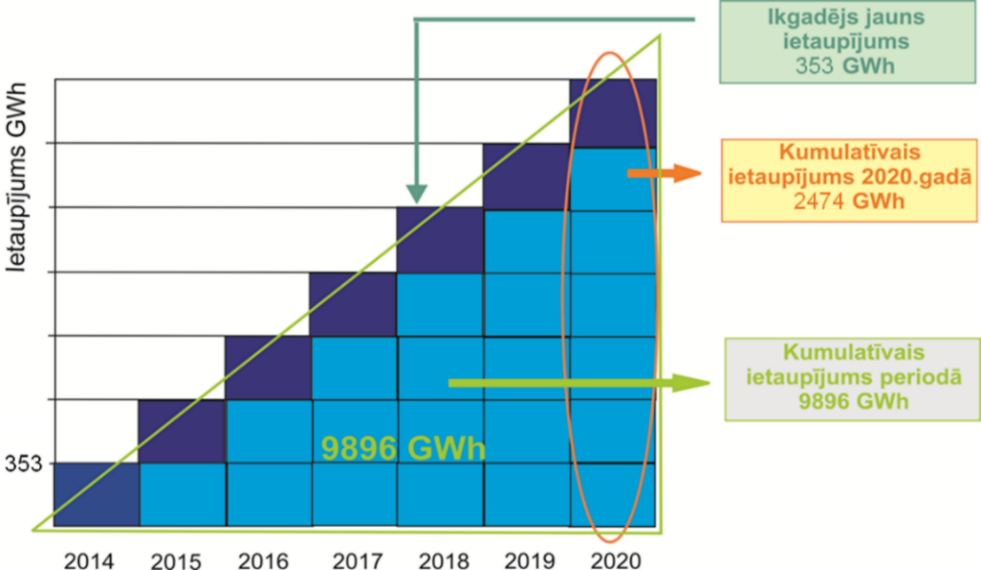 1. att. Uzkrātā (kumulatīvā) enerģijas ietaupījuma veidošanās princips.Tā kā obligāto mērķi veido uzkrāts enerģijas ietaupījums, tā sasniegšanas izmaksas būtiski ietekmē pasākumu ieviešanas grafiks. 1. attēlā parādīts uzkrātā enerģijas ietaupījuma veidošanās princips, kas parāda – jo agrāk tiek ieviesti jauni energoefektivitātes paaugstināšanas pasākumi, jo lielāku enerģijas ietaupījumu tie paspēj uzkrāt periodā līdz 2020. gadam (alternatīvais pasākums ar pabeigšanas brīdi visā savā dzīves laikā nodrošina ietaupījumus) un jo mazākas būs obligātā mērķa sasniegšanas izmaksas.Pēc 2017. gadā apkopotās informācijas secināts, ka veiktie alternatīvie pasākumi, kuri devuši jaunus ietaupījumus 2014. un 2015. gadā, ļaus līdz 2020. gadam uzkrāt enerģijas ietaupījumu 1442,1 GWh apmērā (skat. 1. tabulu). Līdz ar to pašlaik izpildīti 14,6 % no obligātā mērķa. Plānotā obligātā mērķa sasniegšanas trajektorija atbilstoši esošajai situācijai parādīta 2. attēlā, atsevišķi izdalot Latvijas politikas plānošanas dokumentos jau ieplānoto alternatīvo pasākumu ietaupījumus un atsevišķi nepieciešamos EPS atbildīgo pušu, brīvprātīgo vienošanos par energoefektivitātes paaugstināšanu, kā arī papildus alternatīvo pasākumu ietaupījumus.2. att. Uzkrātā (kumulatīvā) enerģijas galapatēriņa ietaupījuma trajektorija obligātā mērķa sasniegšanai 2014.–2020. gadam.2.2.2. Īstenotie alternatīvie pasākumi 2014., 2015. gadāObligātā mērķa sasniegšana ir jānodrošina ar alternatīviem pasākumiem, kas veikti periodā no 2014.–2020. gadam. Alternatīvie pasākumi, kas devuši jaunus ietaupījumus sākot ar 2014. gadu, ir ļāvuši iegūt enerģijas ietaupījumus, kurus ir iespējams uzkrāt. Ja energoefektivitātes pasākums turpinās līdz 2020. gadam vai ilgāk, ir iespējams aprēķināt uzkrāto ietaupījumu visā periodā. 1. tabulā parādīts alternatīvo pasākumu uzkrātais ietaupījums, ņemot vērā 2014. un 2015. gada ietaupījumus.1. tabula. Īstenotie alternatīvie pasākumi, kuri devuši jaunus ietaupījumus 2014. gadā un 2015. gadā un to uzkrātais enerģijas ietaupījums.Īstenotie pasākumi, kuros atbilstoši pētījuma “Energoefektivitātes fonda darbības modeļa un energoefektivitātes pienākuma shēmā iekļauto pušu iemaksu apmēra noteikšanas metodikas izstrādāšana” (turpmāk – Pētījums) rezultātiem jau ir novērtēts uzkrātais enerģijas ietaupījums, bet par tiem precīza informācija vēl tiks apkopota, kad atbildīgās institūcijas vai sadarbības iestādes ziņos par iepriekšējā kalendārā gada ietaupījumiem, apkopoti 2. tabulā. Uzkrāto enerģijas ietaupījumu aprēķina EM, pamatojoties uz atbildīgo institūciju vai sadarbības iestāžu sniegtajiem enerģijas patēriņa rādītājiem monitoringa sistēmas ietvaros.2. tabula. Īstenotie alternatīvie pasākumi, par kuriem atbildīgās institūcijas vai sadarbības iestādes sniegs precizētu informāciju.Turpmāk (skat. 3. tabulu) identificēti jau ieplānoti alternatīvie pasākumi, kuru ieviešana līdz 2020. gadam ļaus sasniegt uzkrātu enerģijas ietaupījumu. Ņemot vērā 1., 2., un 3. tabulā uzskaitītos pasākumus, ar šobrīd identificētajiem alternatīvajiem pasākumiem to veiksmīgas un savlaicīgas ieviešanas rezultātā kopējais uzkrātais enerģijas ietaupījums 2020. gadā varētu sasniegt 4549,0 GWh. Identificētie pasākumi iekļauj jau ieviestos pasākumus, kuru enerģijas ietaupījums kopš 2014. gada tiek apzināts (1. tabula), ieviestos pasākumus, kuru ietaupījumu atbildīgās iestādes vēl nav paziņojušas (2. tabula) un dažādās jomās ieplānotos alternatīvos pasākumus (3. tabula). Tā kā enerģijas ietaupījumi ir iespējami gan pasākumos, kas tieši vērsti uz energoefektivitātes uzlabošanu, gan arī kā blakus ieguvums citās programmās, kurās tiek atjaunotas ēkas, ieviestas jaunas  iekārtas vai transportlīdzekļi, tad valsts budžeta efektīvai līdzekļu izmantošanai 2020. gada obligātā mērķa sasniegšanā un EPS sloga mazināšanai ir nepieciešams apzināt visu informāciju par enerģijas patēriņa izmaiņām minēto programmu ieviestajos pasākumos. Šī informācija saskaņā ar Energoefektivitātes likumu un normatīvajiem aktiem energoefektivitātes monitoringa jomā ir jāsniedz par attiecīgajām programmām atbildīgajai iestādei vai sadarbības iestādei. Enerģijas ietaupījumi no projektiem, kas tiks realizēti līdz 2020. gadam, tiks ieskaitīti 2020. gada obligātā mērķa izpildē un attiecīgi tiks ņemti vērā Plāna rezultātu gala izvērtējumā. Savukārt ietaupījums no projektiem, kas tiks realizēti vai turpināsies no 2021. līdz 2023. gadam, tiks ņemts vērā 2030. gada obligātā mērķa izpildē. Lai palīdzētu atbildīgajām iestādēm enerģijas rādītāju ziņošanā, Ekonomikas ministrija ir izstrādājusi metodiskos ieteikumus.2.3. Alternatīvo pasākumu plānsPlānotie alternatīvie pasākumi rīcības virzienos pa tautsaimniecības nozarēm apkopoti 3. tabulā. Plānā iekļauti tikai tādi alternatīvie pasākumi, kurus paredzēts realizēt jau esošu/apstiprinātu programmu ietvaros. Ar “*” atzīmēti tādi alternatīvie pasākumi, kas tieši vērsti uz energoefektivitātes uzlabošanu, bet pārējo plānā iekļauto alternatīvo pasākumu īstenošanā enerģijas  ietaupījumi plānoti  kā papildus ieguvums. Ņemot vērā, ka dažu plānoto alternatīvo pasākumu ieviešanas termiņš ir 2023. gads, obligātā mērķa izpildē novērtēts iespējamais uzkrātais enerģijas ietaupījums periodā līdz 2020. gadam. Alternatīvo pasākumu plānā iekļauto pasākumu potenciālais (prognozētais) uzkrātais enerģijas ietaupījums, kas Plānā iekļauts kā indikatīvs rādītājs, noteikts izmantojot Pētījuma rezultātus, lai prognozētu minēto pasākumu pienesumu obligātā mērķa sasniegšanā. Šis indikatīvais rādītājs atbildīgajām institūcijām nav saistošs.3. tabula. Alternatīvo pasākumu plāns.2.4. Obligātā mērķa sasniegšanas pārskats un papildus alternatīvie pasākumiObligātā mērķa sasniegšanai atkarībā no ietaupījumu apjoma, ko nodrošinās EPS un brīvprātīgās vienošanās, jāapsver nepieciešamība laicīgi ieviest papildus alternatīvos pasākumus. Ņemot vērā EPS iekļauto energoapgādes komersantu iespējas veicināt patērētāju efektivitāti, kā arī nodrošināto elastību pusēm, noslēdzot brīvprātīgo vienošanos, sasniegtie enerģijas ietaupījumi var nebūt pietiekoši obligātā mērķa enerģijas ietaupījumu nosegšanā. Šādā gadījumā būtu nepieciešams identificēt un ieviest papildus alternatīvos pasākumus un paredzēt valsts budžeta līdzekļus to veicināšanai.Iespējamie papildus pasākumi, kas periodā līdz 2020. gadam varētu sniegt ieguldījumu obligātā mērķa sasniegšanā,  ir šādi:emisijas kvotu izsolīšanas instrumenta (turpmāk – EKII) finansētās jaunās programmas energoefektivitātes uzlabošanai (atbildīgā institūcija: VARAM);izmaiņas ar enerģiju saistītos nodokļos, kas tiks vērtētas un piedāvātas, izstrādājot Nodokļu politikas pamatnostādnes 2017.–2021. gadam (atbildīgā institūcija: FM);brīvprātīgas vienošanās ar komersantus pārstāvošām organizācijām par energoauditiem un energopārvaldību mazajos un vidējos uzņēmumos (atbildīgā institūcija: EM);citi jauni pasākumi, kas tiešā veidā vērsti uz energoefektivitāti un kuru realizācijai attiecīgi būtu nepieciešams papildus finansējums no valsts budžeta.3. att. Latvijas enerģijas galapatēriņa sadalījums pa sektoriem 2015. gadā.Ņemot vērā enerģijas galapatēriņa sadalījumu pa sektoriem (skat. 3. att.), vislielākais potenciāls gūt enerģijas ietaupījumus pastāv rūpniecības, mājsaimniecību un transporta sektorā, kas attiecīgi jāņem vērā, plānojot nepieciešamās papildus darbības obligātā mērķa izpildes nodrošināšanai.3. IETEKMES NOVĒRTĒJUMS UZ VALSTS UN PAŠVALDĪBU BUDŽETUPlānā 1., 2. un 3. tabulā uzskaitītie pasākumi neradīs papildus ietekmi uz valsts un pašvaldību budžetiem, jo šie  pasākumi tiek īstenoti jau apstiprinātu valsts un pašvaldību budžeta programmu ietvaros. 4. tabulā parādīts katra pasākuma īstenošanai piešķirtais finansējums. Šis skaitlis vairumā gadījumu neparāda tieši energoefektivitātei ieplānoto, bet gan kopējo finansējumu. Jāņem vērā, ka  programmās, kurās energoefektivitātes uzlabošana ēkās un iekārtās ir tikai viens no ieguvumiem,  t.i. tās veicina, bet nav tieši vērstas uz energoefektivitātes paaugstināšanu, un kurās  konstatēts potenciāls enerģijas ietaupījums, tikai pēc programmu īstenošanas un enerģijas patēriņa rādītāju ziņošanas būs iespējams izdalīt/noteikt, cik liela finansējuma daļa  izmantota tieši enerģijas ietaupījumu gūšanai. 4. tabula. Pasākumu īstenošanai piešķirtais finansējums.Ministru prezidents 	M. KučinskisMinistru prezidenta biedrs,ekonomikas ministrs	       A. AšeradensIesniedzējs: Ministru prezidenta biedrs,ekonomikas ministrs	          A. AšeradensVīza:valsts sekretārs	J. Stinka2017.04.18. 18:564468 I.Kārkliņa, 67013214Ieva.Karklina@em.gov.lvNr. p. k.PasākumsAtbildīgā institūcijaUzkrātais ietaupījums periodā līdz 2020. gadam, GWh 1.Projektu konkursa “Kompleksi risinājumi siltumnīcefekta gāzu emisiju samazināšanai” (KPFI-15)Vides aizsardzības un reģionālās attīstības ministrija (turpmāk –VARAM)679,62.Darbības programmas "Infrastruktūra un pakalpojumi" papildinājuma 3.4. prioritātes "Kvalitatīvas vides dzīvei un ekonomiskai aktivitātei nodrošināšana" 3.4.4. pasākuma "Mājokļa energoefektivitāte" 3.4.4.1. aktivitātes "Daudzdzīvokļu māju siltumnoturības uzlabošanas pasākumi"unDarbības programmas "Infrastruktūra un pakalpojumi" papildinājuma 3.4.prioritātes "Kvalitatīvas vides dzīvei un ekonomiskai aktivitātei nodrošināšana" 3.4.4. pasākuma "Mājokļa energoefektivitāte" 3.4.4.2. aktivitāte "Sociālo dzīvojamo māju siltumnoturības uzlabošanas pasākumi"Ekonomikas ministrija (turpmāk –EM)300,83.Projektu konkurss “Siltumnīcefekta gāzu emisiju samazināšana pašvaldību publisko teritoriju apgaismojuma infrastruktūrā” (KPFI-13)VARAM61,34.Projektu konkurss “Kompleksi risinājumi siltumnīcefekta gāzu emisijas samazināšanai pašvaldību ēkās” (KPFI-7)VARAM105,05.Projektu konkurss “Kompleksi risinājumi siltumnīcefekta gāzu emisijas samazināšanai valsts un pašvaldību profesionālās izglītības iestāžu ēkās” (KPFI-5) VARAM63,06.Projektu konkurss “Energoefektivitātes paaugstināšana augstākās izglītības iestāžu ēkās” (KPFI-3) VARAM42,07.Projektu konkurss “Energoefektivitātes paaugstināšana pašvaldību ēkās” (KPFI-1) VARAM14,78.Projektu konkursa “Kompleksi risinājumi siltumnīcefekta gāzu emisijas samazināšanai ražošanas ēkās” (KPFI-6)VARAM93,19.Valsts institūciju īpašumā esošo ēku renovācija no valsts budžeta atbalstītām programmāmEM18,910.Projektu konkurss “Zema enerģijas patēriņa ēkas” (KPFI-10)VARAM63,7Kopējais uzkrātais enerģijas  ietaupījums periodā līdz 2020. gadam: Kopējais uzkrātais enerģijas  ietaupījums periodā līdz 2020. gadam: Kopējais uzkrātais enerģijas  ietaupījums periodā līdz 2020. gadam: 1442,1Nr. p. k.PasākumsAtbildīgā institūcijaNovērtētais uzkrātais ietaupījums periodā līdz 2020. gadam, GWh1.Darbības programmas “Infrastruktūra un pakalpojumi” papildinājuma 3.6.2.1. aktivitāte “Atbalsts novadu pašvaldību kompleksai attīstībai”VARAM16,32.Darbības programmas “Infrastruktūra un pakalpojumi” papildinājuma 3.1.4.3. aktivitāte “Pirmsskolas izglītības iestāžu infrastruktūras attīstība nacionālās un reģionālās attīstības centros“VARAM19,03.Darbības programmas “Infrastruktūra un pakalpojumi” papildinājuma 3.1.2.1.1. aktivitāte “Augstākās izglītības iestāžu telpu un iekārtu modernizēšana studiju programmu kvalitātes uzlabošanai, tajā skaitā, nodrošinot izglītības programmu apgūšanas iespējas arī personām ar funkcionāliem traucējumiem”Izglītības ministrija (turpmāk –IZM)21,84.Darbības programmas “Infrastruktūra un pakalpojumi” papildinājuma 3.4.3.2. aktivitāte “Sociālekonomiski nozīmīgu kultūras mantojuma objektu atjaunošana”Kultūras ministrija (turpmāk –KM)Uzkrātais enerģijas ietaupījums tiks precizēts5.Norvēģijas finanšu instrumenta projekta LV08/3 “Valsts policijas īslaicīgās aizturēšanas vietu standartu uzlabošana”Tieslietu ministrija (turpmāk –TM)4,56.Projekts LV08/2 “Jauna nodaļa Olaines cietumā, ieskaitot būvniecību un personāla apmācību”.TM9,27.Darbības programmas “Infrastruktūra un pakalpojumi” papildinājuma 3.3.2.1. aktivitāte “Ilgtspējīga sabiedriskā transporta sistēmas attīstība”Satiksmes ministrija (turpmāk –SM)4,38.Darbības programmas “Infrastruktūra un pakalpojumi” papildinājuma 3.2.1.5. aktivitāte “Publiskais transports ārpus Rīgas”SM5,39.Akcīzes nodokļa paaugstinātās likmes piemērošana enerģijai (grozījumi Likumā par akcīzes nodokli)Finanšu ministrija (turpmāk –FM)783,110.Norvēģijas finanšu instrumenta programma “Inovācijas “zaļās” ražošanas jomā”EMUzkrātais enerģijas ietaupījums tiks precizēts11.Eiropas Ekonomikas zonas finanšu instrumenta 2009.–2014.gada perioda programmas “Nacionālā klimata politika” projektu iesniegumu atklāts konkurss “Ilgtspējīgu ēku, atjaunojamo energoresursu tehnoloģiju un inovatīvu emisiju samazinošu tehnoloģiju attīstība”VARAM30,712.Siltumnīcefekta gāzu emisijas samazināšana transporta sektorā – atbalsts elektromobiļu un to uzlādes infrastruktūras ieviešanai (KPFI-16)VARAMUzkrātais enerģijas ietaupījums tiks precizētsKopējais uzkrātais enerģijas  ietaupījums periodā līdz 2020. gadam: 894,2 GWhKopējais uzkrātais enerģijas  ietaupījums periodā līdz 2020. gadam: 894,2 GWhKopējais uzkrātais enerģijas  ietaupījums periodā līdz 2020. gadam: 894,2 GWhKopējais uzkrātais enerģijas  ietaupījums periodā līdz 2020. gadam: 894,2 GWhPlāna mērķis Plāna mērķis Nodrošināt alternatīvo pasākumu ieviešanuNodrošināt alternatīvo pasākumu ieviešanuNodrošināt alternatīvo pasākumu ieviešanuNodrošināt alternatīvo pasākumu ieviešanuNodrošināt alternatīvo pasākumu ieviešanuPolitikas rezultāts/-i un rezultatīvais rādītājs/-iPolitikas rezultāts/-i un rezultatīvais rādītājs/-iSasniegts obligātais enerģijas galapatēriņa ietaupījuma mērķis, periodā no 2014. līdz 2020. gadam uzkrātas 9896 GWh.Sasniegts obligātais enerģijas galapatēriņa ietaupījuma mērķis, periodā no 2014. līdz 2020. gadam uzkrātas 9896 GWh.Sasniegts obligātais enerģijas galapatēriņa ietaupījuma mērķis, periodā no 2014. līdz 2020. gadam uzkrātas 9896 GWh.Sasniegts obligātais enerģijas galapatēriņa ietaupījuma mērķis, periodā no 2014. līdz 2020. gadam uzkrātas 9896 GWh.Sasniegts obligātais enerģijas galapatēriņa ietaupījuma mērķis, periodā no 2014. līdz 2020. gadam uzkrātas 9896 GWh.Nr. p. k.PasākumsDarbības rezultātsIndikatīvs rezultatīvais rādītājsAtbildīgā institūcijaLīdzatbildīgās institūcijasIzpildes termiņš(ar precizitāti līdz pusgadam)1. Rīcības virziens1. Rīcības virziensAlternatīvo pasākumu ieviešana  rūpniecības sektorāAlternatīvo pasākumu ieviešana  rūpniecības sektorāAlternatīvo pasākumu ieviešana  rūpniecības sektorāAlternatīvo pasākumu ieviešana  rūpniecības sektorāAlternatīvo pasākumu ieviešana  rūpniecības sektorā1.1.Darbības programmas “Izaugsme un nodarbinātība” 3.1.1. specifiskā atbalsta mērķa “Sekmēt MVK izveidi un attīstību, īpaši apstrādes rūpniecībā un RIS3 prioritārajās nozarēs” 3.1.1.5. pasākums „Atbalsts ieguldījumiem ražošanas telpu un infrastruktūras izveidei vai rekonstrukcijai”Palielināta energoefektivitāte esošajās ražošanas ēkās un jaunu ēku būvniecībaUzkrātais enerģijas ietaupījums 6,6 GWhEMCentrālā finanšu un līgumu aģentūra (turpmāk –CFLA)2023. gada 2. pusgads1.2.*Darbības programmas “Izaugsme un nodarbinātība” 4.1.1. specifiskā atbalsta mērķa “Veicināt efektīvu energoresursu izmantošanu un enerģijas patēriņa samazināšanu un pāreju uz AER apstrādes rūpniecības nozarē” pasākumiUzlabota energoefektivitāte apstrādes rūpniecībā, nodrošinot energoresursu ilgtspējīgu izmantošanuUzkrātais enerģijas ietaupījums 17,2 GWhEMCFLA2023. gada 2. pusgads2. Rīcības virziens2. Rīcības virziensAlternatīvo pasākumu ieviešana mājsaimniecību sektorāAlternatīvo pasākumu ieviešana mājsaimniecību sektorāAlternatīvo pasākumu ieviešana mājsaimniecību sektorāAlternatīvo pasākumu ieviešana mājsaimniecību sektorāAlternatīvo pasākumu ieviešana mājsaimniecību sektorā2.1.*Darbības programmas “Izaugsme un nodarbinātība” 4.2.1. specifiskā atbalsta mērķa “Veicināt energoefektivitātes paaugstināšanu valsts un dzīvojamās ēkās” 4.2.1.1.pasākums “Veicināt energoefektivitātes paaugstināšanu dzīvojamās ēkās”Renovētas 1030 ēkasUzkrātais enerģijas ietaupījums 249,6 GWhEMCFLA2023. gada 2. pusgads3. Rīcības virziens3. Rīcības virziensAlternatīvo pasākumu ieviešana pakalpojumu sektorāAlternatīvo pasākumu ieviešana pakalpojumu sektorāAlternatīvo pasākumu ieviešana pakalpojumu sektorāAlternatīvo pasākumu ieviešana pakalpojumu sektorāAlternatīvo pasākumu ieviešana pakalpojumu sektorā3.1.*Darbības programmas “Izaugsme un nodarbinātība” 4.2.1. specifiskā atbalsta mērķa “Veicināt energoefektivitātes paaugstināšanu valsts un dzīvojamās ēkās” 4.2.1.2. pasākums “Veicināt energoefektivitātes paaugstināšanu valsts ēkās”Uzlabota  valsts ēku energoefektivitāteUzkrātais enerģijas ietaupījums 306,2 GWhEMCFLA2023. gada 2. pusgads3.2.*Darbības programmas “Izaugsme un nodarbinātība” 4.2.2. specifiskā atbalsta mērķa „Atbilstoši pašvaldības integrētajām attīstības programmām sekmēt energoefektivitātes paaugstināšanu un AER izmantošanu pašvaldību ēkās” pasākumiRenovācijas rezultātā samazināts apkurei nepieciešamais siltumenerģijas daudzums pašvaldību ēkāsUzkrātais enerģijas ietaupījums 77,9 GWhVARAMLatvijas Republikas pašvaldības2023. gada 2. pusgads3.3.*Pašvaldību finansētās programmas (sīkāku sadalījumu skat. 1.pielikumā) Palielināta energoefektivitāte ēkās, energoefektīvs transportsUzkrātais enerģijas ietaupījums 13,5 GWhPašvaldībasLīdz 2020.3.4.*Emisijas kvotu izsolīšanas instrumenta finansēto projektu atklāts konkurss „Siltumnīcefekta gāzu emisiju samazināšana – zema enerģijas patēriņa ēkas”Jaunas zema enerģijas patēriņa ēkas un ēku renovācija līdz zema patēriņa ēkas līmenim. Pasākuma ietvaros plānots veikt 6 ēku atjaunošanu vai pārbūviUzkrātais enerģijas ietaupījums 48,2 GWhVARAMSIA „Vides investīciju fonds”2023. gada 2. pusgads3.5.*Emisijas kvotu izsolīšanas instrumenta finansēto projektu atklāta konkursa “Siltumnīcefekta gāzu emisiju samazināšana valsts nozīmes aizsargājamos arhitektūras pieminekļos”Pārbūvēti, atjaunoti valsts nozīmes aizsargājamie arhitektūras pieminekļi. Pasākuma ietvaros plānots renovēt vai pārbūvēt deviņas ēkasUzkrātais enerģijas ietaupījums 22,5 GWhVARAMSIA „Vides investīciju fonds”2023. gada 2. pusgads3.6.*Energopārvaldības ieviešana lielajās pašvaldībās un valsts tiešās pārvaldes iestādēsIeviesta energopārvaldības sistēma pašvaldībām, valsts iestādēm, samazināti izdevumi un uzlabota energoefektivitāteUzkrātais enerģijas ietaupījums: 150,0 GWhEMRepublikas pilsētu pašvaldībām līdz 01.04.2017.Iestādēm un novadu pašvaldībām līdz 01.11.2017.3.7.*Zaļais publiskais iepirkumsSamazināta ietekme uz vidi, iegādātas energoefektīvas un no aprites cikla viedokļa draudzīgas precesUzkrātais enerģijas ietaupījums: 1,1 GWhVARAMLīdz 2020.3.8.Darbības programmas “Izaugsme un nodarbinātība” 8.1.1. specifiskā atbalsta mērķa “Palielināt modernizēto STEM, tajā skaitā medicīnas un radošās industrijas, studiju programmu skaitu” pasākumiAttīstīta zinātniskā un studiju darba infrastruktūraUzkrātais enerģijas ietaupījums: 3,0  GWhIZMCFLA2023. gada 2. pusgads3.9.Darbības programmas “Izaugsme un nodarbinātība” 8.1.2. specifiskā atbalsta mērķa “Uzlabot vispārējās izglītības iestāžu mācību vidi” pasākumiUzlabota mācību vide, atjaunotas, pārbūvētas ēkasUzkrātais enerģijas ietaupījums: 12,9  GWhIZMCFLA2023. gada 2. pusgads3.10.Darbības programmas “Izaugsme un nodarbinātība” 8.1.3. specifiskā atbalsta mērķa “Palielināt modernizēto profesionālās izglītības iestāžu skaitu” pasākumi Uzlabota profesionālo izglītības iestāžu videUzkrātais enerģijas ietaupījums: 8,3 GWhIZMCFLA2023. gada 2. pusgads3.11.Darbības programmas “Izaugsme un nodarbinātība” 9.3.2. specifiskā atbalsta mērķa “Uzlabot kvalitatīvu veselības aprūpes pakalpojumu pieejamību, jo īpaši sociālās, teritoriālās atstumtības un nabadzības riskam pakļautajiem iedzīvotājiem,  attīstot veselības aprūpes infrastruktūru” pasākumiUzlabota veselības infrastruktūraUzkrātais enerģijas ietaupījums: 14,2 GWhVeselības ministrijaCFLA2023. gada 2. pusgads 4. Rīcības virziens4. Rīcības virziensAlternatīvo pasākumu ieviešana transporta sektorāAlternatīvo pasākumu ieviešana transporta sektorāAlternatīvo pasākumu ieviešana transporta sektorāAlternatīvo pasākumu ieviešana transporta sektorāAlternatīvo pasākumu ieviešana transporta sektorā4.1.Darbības programmas “Izaugsme un nodarbinātība” 4.5.1.2. attīstīt videi draudzīgu sabiedriskā transporta infrastruktūru (autobusi)Attīstīta sabiedriskā transporta infrastruktūra, palielināts pasažieru skaits, kas izmanto sabiedrisko transportu Uzkrātais enerģijas ietaupījums 11,9 GWhSMCFLA, Jelgavas, Jēkabpils, Jūrmalas, Rēzeknes, Valmieras, Ventspils pašvaldības2023. gada 2. pusgads4.2.Darbības programmas “Izaugsme un nodarbinātība” 4.4.1. specifiskā atbalsta mērķa “Attīstīt elektrotransportlīdzekļu uzlādes infrastruktūru Latvijā” pasākumiAttīstīts uzlādes staciju tīkls, elektrotransporta pieaugums kopējā satiksmēUzkrātais enerģijas ietaupījums 17,0 GWhSMCFLA2023. gada 2. pusgads4.3.Darbības programmas “Izaugsme un nodarbinātība” 6.2.1. specifiskā atbalsta mērķa “Nodrošināt konkurētspējīgu un videi draudzīgu TEN-T dzelzceļa tīklu, veicinot tā drošību, kvalitāti un kapacitāti” pasākumiDzelzceļa tīkla elektrifikācija, modernizētas un rekonstruētas dzelzceļa līnijasUzkrātais enerģijas ietaupījums 62,4 GWhSMLatvijas Dzelzceļš, CFLA2023. gada 2. pusgads4.4.Izglītošanas un informējošie pasākumi transporta autovadītājiemTopošo un esošo autovadītāju informētība par energoefektīvu braukšanu.Uzkrātais enerģijas ietaupījums: 191,6 GWhCeļu satiksmes un drošības direkcijaPastāvīgi (indikatīvais rādītājs novērtēts laika posmā no 2017. līdz 2020. gadam)4.5.Darbības programmas “Izaugsme un nodarbinātība” 4.5.1. specifiskā atbalsta mērķa “Attīstīt videi draudzīgu sabiedriskā transporta infrastruktūru” 4.5.1.1. pasākums „Attīstīt videi draudzīgu sabiedriskā transporta infrastruktūru (sliežu transporta)”Pasažieru pieaugums videi draudzīgā sabiedriskajā transportāUzkrātais enerģijas ietaupījums: 0,9 GWhSMCFLA2023. gada 2. pusgads4.6.Darbības programmas “Izaugsme un nodarbinātība” prioritārā virziena “Ilgtspējīga transporta sistēma” 6.1.2. specifiskā atbalsta mērķa “Veicināt drošību un vides prasību ievērošanu starptautiskajā lidostā “Rīga””Modernizēta apgaismojuma infrastruktūra, CO2 emisiju samazinājumsUzkrātais enerģijas ietaupījums tiks precizētsSMCFLA2023. gada 2. pusgads5. Rīcības virziens5. Rīcības virziensAlternatīvo pasākumu ieviešana lauksaimniecības, mežsaimniecības un zivsaimniecības sektorāAlternatīvo pasākumu ieviešana lauksaimniecības, mežsaimniecības un zivsaimniecības sektorāAlternatīvo pasākumu ieviešana lauksaimniecības, mežsaimniecības un zivsaimniecības sektorāAlternatīvo pasākumu ieviešana lauksaimniecības, mežsaimniecības un zivsaimniecības sektorāAlternatīvo pasākumu ieviešana lauksaimniecības, mežsaimniecības un zivsaimniecības sektorā5.1.Latvijas lauku attīstības programma 2014.–2020. gadamUzlabota ražošanas efektivitāte, ieviestas tehnoloģijas, uzbūvētas/renovētas būves ar augstu energoefektivitātiUzkrātais enerģijas ietaupījums 144,3 GWhZemkopības ministrija (turpmāk – ZM)Līdz 2023. gada 31. decembrim5.2.Rīcības programma zivsaimniecības attīstībai 2014.–2020. gadamUzlabota ražošanas efektivitāte, uzņēmumu konkurētspēja, nodrošināta zivsaimniecības resursu ilgtspējaUzkrātais enerģijas ietaupījums tiks precizētsZMLīdz 2023. gada 31. decembrim6. Rīcības virziens6. Rīcības virziensAlternatīvo pasākumu ieviešana, kas aptver vairākus sektorusAlternatīvo pasākumu ieviešana, kas aptver vairākus sektorusAlternatīvo pasākumu ieviešana, kas aptver vairākus sektorusAlternatīvo pasākumu ieviešana, kas aptver vairākus sektorusAlternatīvo pasākumu ieviešana, kas aptver vairākus sektorus6.1.*Energoauditi lielajiem uzņēmumiemNovērtēts uzņēmuma enerģijas patēriņš un noteikti energoefektivitātes paaugstināšanas pasākumi. Uzkrātais enerģijas ietaupījums: 753,6 GWhEMPirmais energoaudits līdz 01.12.2017., atkārtots – ik pēc 4 gadiem, pasākumu ieviešana līdz 01.04.2020.6.2.*Energopārvaldība lielajos elektroenerģijas patērētājosIeviesta energopārvaldības sistēma lielajos elektroenerģijas patērētājos, uzlabota energoefektivitāteUzkrātais enerģijas ietaupījums 54,0 GWhEMLīdz 01.04.2018., pasākumu ieviešana līdz 01.04.2022.6.3.*Brīvprātīga vienošanās par energoefektivitātes uzlabošanuSasniegts enerģijas ietaupījums vismaz 10 % apmērāUzkrātais enerģijas ietaupījums tiks precizētsEMBrīvprātīgo vienošanos noslēgušās puses (energoapgādes komersanti u.c.)Iespējams noslēgt sākot ar 2016. gada oktobri (vienošanās uz 5 gadiem)Kopējais uzkrātais enerģijas  ietaupījums periodā līdz 2020. gadam: 2166,9 GWhKopējais uzkrātais enerģijas  ietaupījums periodā līdz 2020. gadam: 2166,9 GWhKopējais uzkrātais enerģijas  ietaupījums periodā līdz 2020. gadam: 2166,9 GWhKopējais uzkrātais enerģijas  ietaupījums periodā līdz 2020. gadam: 2166,9 GWhKopējais uzkrātais enerģijas  ietaupījums periodā līdz 2020. gadam: 2166,9 GWhKopējais uzkrātais enerģijas  ietaupījums periodā līdz 2020. gadam: 2166,9 GWhKopējais uzkrātais enerģijas  ietaupījums periodā līdz 2020. gadam: 2166,9 GWhNr.PasākumsFinansējuma avotsFinansējums, euro1.1.Darbības programmas “Izaugsme un nodarbinātība” 3.1.1. specifiskā atbalsta mērķa “Sekmēt MVK izveidi un attīstību, īpaši apstrādes rūpniecībā un RIS3 prioritārajās nozarēs” 3.1.1.5. pasākums „Atbalsts ieguldījumiem ražošanas telpu un infrastruktūras izveidei vai rekonstrukcijai”Eiropas Reģionālās attīstības fonda finansējums (turpmāk – ERAF)Privātais finansējums24 855 14221 750 0001.2.Darbības programmas “Izaugsme un nodarbinātība” 4.1.1. specifiskā atbalsta mērķa “Veicināt efektīvu energoresursu izmantošanu un enerģijas patēriņa samazināšanu un pāreju uz AER apstrādes rūpniecības nozarē” pasākumiKohēzijas fonda finansējums (turpmāk – KF)Privātais finansējums32 555 0305 745 0062.1.Darbības programmas “Izaugsme un nodarbinātība” 4.2.1. specifiskā atbalsta mērķa “Veicināt energoefektivitātes paaugstināšanu valsts un dzīvojamās ēkās” 4.2.1.1.pasākums “Veicināt energoefektivitātes paaugstināšanu dzīvojamās ēkās”ERAFLatvijas valsts budžeta līdzfinansējums141 499 99924 970 5893.1.Darbības programmas “Izaugsme un nodarbinātība” 4.2.1. specifiskā atbalsta mērķa “Veicināt energoefektivitātes paaugstināšanu valsts un dzīvojamās ēkās” 4.2.1.2. pasākums “Veicināt energoefektivitātes paaugstināšanu valsts ēkās”ERAFLatvijas valsts budžeta līdzfinansējums70 226 50212 392 9133.2.Darbības programmas “Izaugsme un nodarbinātība” 4.2.2. specifiskā atbalsta mērķa „Atbilstoši pašvaldības integrētajām attīstības programmām sekmēt energoefektivitātes paaugstināšanu un AER izmantošanu pašvaldību ēkās” pasākumiERAFLatvijas valsts budžeta līdzfinansējums46 996 3948 293 4823.3Pašvaldību finansēti pasākumiPašvaldību budžetsNav informācijas3.4.Emisijas kvotu izsolīšanas instrumenta finansēto projektu atklāts konkurss „Siltumnīcefekta gāzu emisiju samazināšana – zema enerģijas patēriņa ēkas”Emisijas kvotu izsolīšanas instruments (turpmāk – EKII)23 000 0003.5.Emisijas kvotu izsolīšanas instrumenta finansēto projektu atklāta konkursa “Siltumnīcefekta gāzu emisiju samazināšana valsts nozīmes aizsargājamos arhitektūras pieminekļos”EKII9 000 0003.8.Darbības programmas “Izaugsme un nodarbinātība” 8.1.1. specifiskā atbalsta mērķa “Palielināt modernizēto STEM, tajā skaitā medicīnas un radošās industrijas, studiju programmu skaitu” pasākumiERAFLatvijas valsts budžeta līdzfinansējums37 945 4076 696 2493.9.Darbības programmas “Izaugsme un nodarbinātība” 8.1.2. specifiskā atbalsta mērķa “Uzlabot vispārējās izglītības iestāžu mācību vidi” pasākumiERAF Pašvaldību budžeta līdzfinansējums142 484 74725 144 3693.10.Darbības programmas “Izaugsme un nodarbinātība” 8.1.3. specifiskā atbalsta mērķa “Palielināt modernizēto profesionālās izglītības iestāžu skaitu” pasākumiERAFLatvijas valsts budžeta līdzfinansējums89 068 64815 717 9973.11.Darbības programmas “Izaugsme un nodarbinātība” 9.3.2. specifiskā atbalsta mērķa “Uzlabot kvalitatīvu veselības aprūpes pakalpojumu pieejamību, jo īpaši sociālās, teritoriālās atstumtības un nabadzības riskam pakļautajiem iedzīvotājiem,  attīstot veselības aprūpes infrastruktūru” pasākumiERAFLatvijas valsts budžeta līdzfinansējums152 136 25342 228 4654.1.Darbības programmas “Izaugsme un nodarbinātība” 4.5.1.2. attīstīt videi draudzīgu sabiedriskā transporta infrastruktūru (autobusi)KFLatvijas valsts budžeta līdzfinansējums12 516 7682 208 8414.2.Darbības programmas “Izaugsme un nodarbinātība” 4.4.1. specifiskā atbalsta mērķa “Attīstīt elektrotransportlīdzekļu uzlādes infrastruktūru Latvijā” pasākumiERAFLatvijas valsts budžeta līdzfinansējums7 092 5991 251 6364.3.Darbības programmas “Izaugsme un nodarbinātība” 6.2.1. specifiskā atbalsta mērķa “Nodrošināt konkurētspējīgu un videi draudzīgu TEN-T dzelzceļa tīklu, veicinot tā drošību, kvalitāti un kapacitāti” pasākumiKFPrivātais līdzfinansējums346 639 34861 171 6504.5.Darbības programmas “Izaugsme un nodarbinātība” 4.5.1. specifiskā atbalsta mērķa “Attīstīt videi draudzīgu sabiedriskā transporta infrastruktūru” 4.5.1.1. pasākums „Attīstīt videi draudzīgu sabiedriskā transporta infrastruktūru (sliežu transporta)”KFLatvijas valsts budžeta līdzfinansējums96 000 00016 941 1774.6.Darbības programmas “Izaugsme un nodarbinātība” prioritārā virziena “Ilgtspējīga transporta sistēma” 6.1.2. specifiskā atbalsta mērķa “Veicināt drošību un vides prasību ievērošanu starptautiskajā lidostā “Rīga””KFPrivātais finansējums11 484 7652 026 7245.1.Latvijas lauku attīstības programma 2014.–2020. gadam (plānotie izdevumi energoefektivitātes jomā)Eiropas Lauksaimniecības Fonda lauku attīstībai (ELFLA) finansējums Latvijas valsts budžeta līdzfinansējums7 710 170 3 628 3155.2.Rīcības programma zivsaimniecības attīstībai 2014.–2020. gadamEiropas Jūrlietu un zivsaimniecības fonds (EJZF)Programmā nav konkrēti piešķirts finansējums mērķa sasniegšanai